Минобрнауки РоссииФедеральное государственное бюджетноеобразовательное учреждение высшего образования«Сыктывкарский государственный университет имени Питирима Сорокина»(ФГБОУ ВО «СГУ им. Питирима Сорокина»)ПОЛОЖЕНИЕо проведении Всероссийской научно-практической конференции «XI Юридические чтения: Личность, общество и государство в условиях глобальных трансформаций: юридический взгляд и правовые решения»20241. Общие положения1.1. Всероссийская научно-практическая конференция «XI Юридические чтения: Личность, общество и государство в условиях глобальных трансформаций: юридический взгляд и правовые решения», приурочена 160-летию со дня рождения выдающегося юриста Анатолия Фёдоровича Кони, 135-летию со дня рождения видного юриста и социолога Питирима Александровича Сорокина, 30-летию Конституции Республики Коми (далее – Конференция).1.2. Конференция проводится в соответствии с настоящим Положением.2. Цель и задачи Конференции2.1. Цель конференции – развитие всестороннего сотрудничества, содействие укреплению связи между юридической наукой, образованием и практикой.2.2. Задачи Конференции:• обмен знаниями и передовым опытом в области юридических наук;• стимулирование самостоятельной научно-исследовательской работы преподавателей и обучающихся;• содействие подготовке научно-педагогических кадров высшей квалификации и повышению научной квалификации профессорско-преподавательских кадров;• популяризация научных знаний и привлечение молодежи к научным исследованиям в области юридических наук.3. Сроки проведения Конференции и условия участия3.1. Конференция проводится 4-6 апреля 2024 года.3.2. Для участия в конференции необходимо пройти электронную регистрацию- для научных сотрудников и преподавателей: https://www.syktsu.ru/anketa/legal-readings-staff/  - для студентов и аспирантов: https://www.syktsu.ru/anketa/legal-readings-stud/3.3. Участник в Регистрационной форме на участие в Конференции (Приложение 1) в письменной форме дает свое согласие па обработку и использование своих персональных данных (далее - ПДн) (приложение 2) в соответствии со следующими условиями:3.3.1. Следующие ПДн являются разрешенными для распространения: фамилия, имя, отчество, место работы, фотографии/видеосъемка.3.3.2. Обработка персональных данных может производиться как с использованием, так и без использования средств автоматизации.3.3.3. Обработка персональных данных, на которую дается согласие, включает в себя следующие действия: сбор, систематизацию, накопление, хранение, уточнение (обновление, изменение), использование, предоставление, обезличивание, блокирование, уничтожение.3.3.4. Цель обработки и обнародования ПДн: организация и проведение Конференции, размещение информации в сборнике материалов Конференции, освещение в СМИ и размещение информации на сайте СГУ им. Питирима.3.3.5. Основанием для обработки ПДн является: Положение о Конференции.3.3.6. Согласие может быть отозвано путем направления в адрес СГУ им. Питирима Сорокина письменного заявления.3.3.7. Участник дает свое согласие СГУ им. Питирима Сорокина на обнародование и дальнейшее использование изображения (фотографий/видеосъемки).3.3.8. Обработка персональных данных, обнародование и использование может осуществляться на бумажных и магнитных носителях, в электронной форме.Участник дает свое согласие СГУ им. Питирима Сорокина на распространение переданных персональных данных, обнародование и дальнейшее их использование любыми способами, в том числе путем передачи третьим лицам, но исключительно в рамках указанной выше цели обработки.3.4. В конференции могут применяться дистанционные технологии (предполагаются такие формы докладов, как видеозапись доклада и онлайн доклад посредством видеоконференции).3.5. Заседания Конференции проходят по следующим направлениям;- Теоретико-исторические правовые науки;- Публично-правовые (государственно-правовые) науки;- Частно-правовые (цивилистические) науки;- Уголовно-правовые науки;- Международно-правовые науки.3.6. В рамках конференции будет издан электронный сборник статей, который будет размещен в РИНЦ. Статьи для опубликования принимаются до 25 марта 2024 г.Сборник будет опубликован июня 2024 года. Требования к оформлению материалов указываются в информационном письме. Авторы научных работ несут ответственность за содержание материалов, представляемых па конференцию.3.7. Участник заключает Лицензионный договор о предоставлении права использования Произведения с СГУ им. Питирима Сорокина (приложение 3).3.8. Организационный взнос участия в конференции не предусмотрен.3.9. Проживание и питание оплачивается за счет направляющей стороны.3.10. Площадкой проведения Конференции является большой зал Государственного Совета Республики Коми (г. Сыктывкар, ул. Коммунистическая, д. 8) и корпус №8 СГУ им Питирима Сорокина (г. Сыктывкар, ул. Коммунистическая, д. 25).4. Оргкомитет и Рабочая группа Конференции4.1. Подготовку и проведение Конференции осуществляет Оргкомитет конференции.4.2. Состав Оргкомитета формируется из сотрудников Сыктывкарского государственного университета имени Питирима Сорокина,  Государственного Совета Республики Коми и Верховного Суда Республики Коми.4.3. Функции Оргкомитета:• разрабатывает, актуализирует и размещает информационные материалы, формирует список рассылки и осуществляет рассылку информационных материалов;• рассматривает заявки на участие в конференции, принимает решение о допуске к участию в конференции;• оформляет и подготавливает помещения для проведения заседаний конференции;• издаст сборник материалов конференции;• организует транспортное обслуживание участников конференции.4.4. Для организации работы Конференции формируется Рабочая группа. Функцией Рабочей группы является организационно-методическое сопровождение и информационная поддержка участников Конференции.Приложение 1 к Положению о проведении Всероссийской научной конференции «XI Юридические чтения: Личность, общество и государство в условиях глобальных трансформаций: юридический взгляд и правовые решения»ЗАЯВКА УЧАСТНИКАФИО (полностью)______________________________________________________	Должность, место работы (полностью)____________________________________	Ученая степень, ученое звание (при наличии)_______________________________	Контактные данные: E-mail, телефон______________________________________	Название статьи/доклада________________________________________________Приложение 2 к Положению о проведении Всероссийской научной конференции «XI Юридические чтения: Личность, общество и государство в условиях глобальных трансформаций: юридический взгляд и правовые решения»СОГЛАСИЕ НА ОБРАБОТКУ ПЕРСОНАЛЬНЫХ ДАННЫХ	Я,____________________________________________________________________________, паспорт серия________ № ________выдан «__» _________________ г. кем выдан___________________________________________________________________________,                                                                                                                                                                            зарегистрированной(го) по адресу: ____________________________________________________ даю федеральному государственному бюджетному образовательному учреждению высшего образования «Сыктывкарский государственный университет имени Питирима Сорокина», (ОГРН 1021100507230 ИНН 1101483236), зарегистрированному по адресу: Октябрьский пр-кт, д. 55, г. Сыктывкар, Республика Коми, 167001) (далее ‒ Оператор) согласие на обработку персональных данных. Цель обработки персональных данных:– обеспечение соблюдения требований законодательства Российской Федерации;– проведение Всероссийской научно-практической конференции «XI Юридические чтения: Личность, общество и государство в условиях глобальных трансформаций: юридический взгляд и правовые решения»;– публикация и тиражирование моей(их) работ, представленных на Всероссийской научно-практической конференции «XI Юридические чтения: Личность, общество и государство в условиях глобальных трансформаций: юридический взгляд и правовые решения».Перечень персональных данных, на обработку которых дается согласие:– Фамилия Имя Отчество;– страна;– место работы (учебы), должность;– ученая степень, звание;– адрес электронной почты;– контактный телефон;– почтовый адрес;– фото, видеосъёмка.Перечень действий с персональными данными, на совершение которых дается согласие, общее описание используемых оператором способов обработки персональных данныхОбработка указанных персональных данных будет осуществляться путем смешанной с применением следующих способов сбор, систематизацию, хранение, распространение, удаление, уничтожение, использование.Срок, в течение которого действует согласие субъекта персональных данных, а также способ его отзыва, если иное не установлено федеральным закономНастоящее согласие на обработку персональных данных действует на период проведения Всероссийской научно-практической конференции «XI Юридические чтения: Личность, общество и государство в условиях глобальных трансформаций: юридический взгляд и правовые решения» и может быть отозвано мной в любое время путем подачи оператору заявления в простой письменной форме.Персональные данные субъекта подлежат хранению в течение сроков, установленных законодательством Российской Федерации. Персональные данные уничтожаются: по достижению целей обработки персональных данных; при ликвидации или реорганизации оператора; на основании письменного обращения субъекта персональных данных с требованием о прекращении обработки его персональных данных._______________________________          __________            «___» ___________2024 г.               Фамилия Имя Отчество                                   подписьСОГЛАСИЕна обработку персональных данных,разрешенных субъектом персональных данных для распространенияЯ,______________________________________________________________________________                               Фамилия Имя Отчество субъекта персональных данных________________________________________________________________________________Контактная информация ___________________________________________________________________________ номер телефона, адрес электронной почты или почтовый адрес субъекта персональных данныхСГУ им. Питирима Сорокина, находящемуся по адресу: Октябрьский пр-кт, д. 55, г. Сыктывкар, Республика Коми, Северо-Западный федеральный округ, 167001, ИНН 1101483236, ОГРН 1021100507230. Сведения об информационных ресурсах оператора ‒ https://syktsu.ru; https://vk.com Цель (цели) обработки персональных данных ‒ проведение мероприятия Всероссийской научно-практической конференции «XI Юридические чтения: Личность, общество и государство в условиях глобальных трансформаций: юридический взгляд и правовые решения».Категории и перечень персональных данных, на обработку которых дается согласие субъекта персональных данных:Категории и перечень персональных данных, для обработки которых субъект персональных данных устанавливает условия и запреты, а также перечень устанавливаемых условий и запретов:«Передача персональных данных оператором неограниченному кругу лиц» с обязательным выбором одного из следующих значений (не запрещено; запрещено) __________________________________________________________________________«Обработка персональных данных неограниченным кругом лиц» с обязательным выбором одного из следующих значений (не запрещено; запрещено; не запрещено, с условиями) ___________________________________________________________________________.В случае выбора значения «не запрещено, с условиями» необходимо отобразить дополнительный список «Запрещаемые действия по обработке ПД» со следующими значениями с возможностью выбора нескольких значений (сбор; запись; систематизация; накопление; хранение; уточнение (обновление, изменение); извлечение; использование; передача (распространение, предоставление); обезличивание; блокирование) ______________________________________________________________________________________________________________________________________________________________________Условия, при которых полученные персональные данные могут передаваться оператором, осуществляющим обработку персональных данных, только по его внутренней сети, обеспечивающей доступ к информации лишь для строго определенных сотрудников, либо с использованием информационно-телекоммуникационных сетей, либо без передачи полученных персональных данных_____________________________________________________________________________________________________________________________________________________заполняется по желанию субъекта персональных данных____________________________________________________________________________________Срок действия согласия ‒ до достижения цели распространения. ______________________________   _____________                 «___» __________2024 г.              Фамилия Имя Отчество                        подписьУважаемые коллеги!Приглашаем вас на Всероссийскую научно-практическую конференцию «XI Юридические чтения: Личность, общество и государство в условиях глобальных трансформаций: юридический взгляд и правовые решения», посвященную 160-летию со дня рождения выдающегося юриста Анатолия Фёдоровича Кони, 135-летию со дня рождения видного юриста и социолога Питирима Александровича Сорокина, 30-летию Конституции Республики Коми, которая состоится 4-6 апреля 2024 года в Сыктывкарском государственном университете имени Питирима Сорокина.Конференция пройдет в очном и заочном формате.Работа конференции будет проводиться по следующим научным специальностям:- Теоретико-исторические правовые науки;- Публично-правовые (государственно-правовые) науки;- Частно-правовые (цивилистические) науки;- Уголовно-правовые науки;- Международно-правовые науки.По итогам конференции планируется издание электронного сборника статей, подлежащего постатейному размещению в РИНЦ. Статьи для опубликования принимаются до 25 марта 2024 г. Сборник будет опубликован до конца мая 2024 года. Сроки включения в базу данных РИНЦ могут измениться в зависимости от периода обработки сборника в научной электронной библиотеке «eLIBRARY.RU».Требования к оформлению материалов и порядок их приема1. Текст статьи должен быть набран в редакторе Microsoft Word в формате .doc или .docx; шрифт – Times New Roman; кегль – 14 пт; выравнивание – по ширине, абзацный отступ – 0,75 см; междустрочный интервал – полуторный; все поля – 2 см.2. Структура статьи должна строго содержать: УДК, название статьи, Ф. И. О. автора (полностью), контактные и иные данные об авторе (в том числе: место работы/учебы, должность, ученая степень, ученое звание). Для студентов и аспирантов обязательно указываются перечисленные данные о научном руководителе (Научный руководитель: …) и отдельным файлом прилагается скан-копия отзыва научного руководителя. Аннотация (60-100 слов), ключевые слова (7-10 слов), текст статьи, библиографический список.3. Общий объем направляемой статьи (с библиографическим списком, аннотацией и ключевыми словами) должен быть в пределах 6-10 страниц.4. Ссылки на литературу в тексте статьи заключаются в квадратные скобки и ставятся перед знаком препинания, например: [1], [2], [3, с. 45; 4, с. 112]. В ссылках на нормативно-правовые и судебные акты, на веб-страницы и газеты страницы не указываются. В остальных случаях указание страниц обязательно.5. Структура статьи должна соответствовать прилагаемому образцу оформления статьи (ПРИЛОЖЕНИЕ 1 к информационному письму).6. Все статьи направляются в электронном виде путем прикрепления файла в электронной регистрационной форме. В наименовании файла с текстом статьи необходимо указывать фамилию автора: «Фамилия_статья.doc/docx». Студентами и аспирантами в одном письме с файлом статьи также обязательно прилагается файл со скан-копией подписанного научным руководителем отзыва на статью («Фамилия_отзыв.pdf/jpg»).7. Статья должна быть оригинальной (не менее 60% без учета цитирований), написанной в рамках тематики конференции и отвечающей критериям научной новизны. В статье должны быть отражены результаты научного исследования, не опубликованные ранее. Положительное решение о допуске к опубликованию принимается только в случае соответствия статьи описанным выше требованиям.Для участия в конференции необходимо пройти электронную регистрацию до 25 марта 2024 г.- для научных сотрудников и преподавателей: https://www.syktsu.ru/anketa/legal-readings-staff/- для студентов и аспирантов: https://www.syktsu.ru/anketa/legal-readings-stud/Основные мероприятия конференции (очное участие) указаны в ПРИЛОЖЕНИИ 2 к информационному письму.Пленарное заседание конференции будет проходить 5 апреля 2024 года с 10 часов 00 минут в Государственном Совете Республики Коми по адресу: г. Сыктывкар, ул. Коммунистическая, д. 8.Регистрация участников начнется в 09 часов 00 минут.Транспортные и иные расходы оплачиваются участниками самостоятельно. Для бронирования гостиницы и по иным возникающим вопросам участия в конференции и опубликования статей можно обратиться к представителям оргкомитета конференции:Воробьёву Виктору Викторовичу (Уголовно-правовые науки)E-mail: kupd@syktsu.ruОсиповой Людмиле Валентиновне (Частно-правовые (цивилистические) науки)E-mail: confurist@syktsu.ruЧалых Ирине Сергеевне (Теоретико-исторические правовые науки, публично-правовые (государственно-правовые) науки, международно-правовые науки)E-mail: kgpd@syktsu.ruПриложение 1 к информационному письму Всероссийской научной конференции «XI Юридические чтения: Личность, общество и государство в условиях глобальных трансформаций: юридический взгляд и правовые решения»ОБРАЗЕЦ ОФОРМЛЕНИЯ СТАТЬИУДК 343.1ПРОБЛЕМЫ ОПРЕДЛЕНИЯ ПРЕДМЕТА ПРЕСТУПЛЕНИЯ, ПРЕДУСМОТРЕННОГО СТАТЬЕЙ 2381 УК РФИванов Иван Иванович, профессор кафедры уголовно-правовых дисциплин Сыктывкарского государственного университета имени Питирима Сорокина, доктор юридических наук, профессор. mail@syktsu.ruНаучный руководитель (для студентов и аспирантов): Андреева Анна Андреевна, профессор кафедры гражданско-правовых дисциплин Сыктывкарского государственного университета имени Питирима Сорокина, доктор юридических наук, профессор.Аннотация. В статье представлен анализ...Ключевые слова: состав преступления, фальсифицированные лекарства...Текст, текст, текст [1, с. 820], текст, текст [2], текст, текст, текст [3], текст, текст, текст, текст, текст [4, с. 12], текст, текст, текст, текст [5, с. 80], текст, текст, текст, текст [6, с. 48], текст, текст, текст [7], текст, текст, текст, текст [8], текст, текст, текст, текст.Библиографический список1. Рарог А.И., Понятовская Т.Г. Объект и система медицинского уголовного права // Всероссийский криминологический журнал. – 2019. – Т. 13. – № 5. – С. 816-824.2. Уголовный кодекс Российской Федерации от 13.06.1996 N 63-ФЗ (ред. от 13.06.2023) // Собрание законодательства РФ. 17.06.1996. № 25. Ст. 2954.3. Приговор Альметьевского городского суда (Республика Татарстан)от 18 мая 2020 г. по делу № 1-18/2020. URL: http://sudact.ru (дата обращения: 4.12.2023).4. Горбунова О.В. Договор хранения эмбрионов человека при применении вспомогательных репродуктивных технологий: автореферат дисс... канд. юр. наук. – Ульяновск, 2020. 28 с.5. Прудентов Р.В. Метод правового регулирования: вопросы теории и консти- туционного права: монография. – Москва: Статут, 2019. – 192 с.6. Горшенков А.Г., Горшенков Г.Г., Горшенков Г.Н. Преступление коррупционной направленности как предмет криминологического изучения // Восьмые юридические чтения: Всероссийская научно-практическая конференция (г. Сыктывкар, Республика Коми, 25 декабря 2020 года): сборник статей / отв. ред.: В.Д. Потапов, В.В. Воробьёв. – Сыктывкар: Изд-во СГУ им. Питирима Сорокина, 2021. С. 46-51.7. Об определении особенностей осуществления Министерством внутренних дел Российской Федерации закупок планшетных компьютеров: Постановление Правительства Российской Федерации от 28.12.2022 № 2470 // URL: http:// pravo.gov.ru (дата обращения: 30.12.2022).8. Постановление Конституционного Суда Российской Федерации от 28.12.2022 № 59-П по делу о проверке конституционности положений части первой статьи 19, статьи 21 Федерального закона «О почтовой связи» и пункта 2 статьи 62 Федерального закона «О связи» в связи с жалобой гражданина М.Д. Малинина // URL: http:// pravo.gov.ru (дата обращения: 30.12.2022).© И.И. Иванов, 2024 (наличие знака копирайта обязательно).Приложение 2 к информационному письму Всероссийской научной конференции «XI Юридические чтения: Личность, общество и государство в условиях глобальных трансформаций: юридический взгляд и правовые решения»ПРОГРАММАВсероссийской научной конференции «XI Юридические чтения: Личность, общество и государство в условиях глобальных трансформаций: юриди-ческий взгляд и правовые решения»4 апреля 2024СЕКЦИЯ: Историко-теоретические аспекты юридической науки (секция студентов) (14.20 – 16.00 Юридический институт, ул. Коммунистическая, д. 25).5 апреля 2024ПЛЕНАРНОЕ ЗАСЕДАНИЕ (10.00-13.00, большой зал Государственного совета Республики Коми по адресу: г. Сыктывкар, ул. Коммунистическая, д. 8).КРУГЛЫЙ СТОЛ: Ответственность за преступления против мирного населения на территории СССР в период Великой Отечественной Войны: особенности правовой регламентации и реализации (14.20 – 17.00 Юридический институт, ул. Коммунистическая, д. 25).СЕКЦИЯ: Уголовно-правовые средства противодействия преступности в условиях глобальных трансформаций (14.20 – 16.00 Юридический институт, ул. Коммунистическая, д. 25).СЕКЦИЯ: Частное право в условиях глобальных трансформаций: проблемы и перспективы (14.20 – 16.00 Юридический институт, ул. Коммунистическая, д. 25).6 апреля 2024Экскурсионная программа.Приложение 5 к приказу СГУ им. Питирима Сорокинаот _____________№___________СМЕТА РАСХОДОВна проведение Всероссийской научно-практической конференции «XI Юридические чтения: Личность, общество и государство в условиях глобальных трансформаций: юридический взгляд и правовые решения»Визы согласования:Начальник Управления научной иинновационной деятельности 							Н.И. РоманчукПроректор по экономическим и социальным вопросам 								П.В. Васильев Начальник финансово-аналитического отдела 					Ю.В. ПоповаКатегория персональных данныхПеречень персональных данных (при необходимости можно дополнить)Распространяется /не распространяется /распространяется по выбору субъектаПравовое основание (если распространяется)Персональные данныеФамилияРаспространяетсяст.6 Федеральный закон от 27.07.2006 № 152-ФЗ «О персональных данных»Персональные данныеИмя Распространяетсяст.6 Федеральный закон от 27.07.2006 № 152-ФЗ «О персональных данных»Персональные данныеОтчество (при наличии)Распространяетсяст.6 Федеральный закон от 27.07.2006 № 152-ФЗ «О персональных данных»Персональные данныеМесто работы (учебы), должностьРаспространяетсяст.6 Федеральный закон от 27.07.2006 № 152-ФЗ «О персональных данных»Персональные данныеУченая степень, званиеРаспространяетсяст.6 Федеральный закон от 27.07.2006 № 152-ФЗ «О персональных данных»Персональные данныеСтрана Распространяетсяст.6 Федеральный закон от 27.07.2006 № 152-ФЗ «О персональных данных»Персональные данныеЭлектронная почтаНе распространяется Персональные данныеКонтактный телефонНе распространяется Персональные данныеПочтовый адресНе распространяетсяБиометрические персональные данныефото, видеосъемкаРаспространяетсяст.6 Федеральный закон от 27.07.2006 № 152-ФЗ «О персональных данных»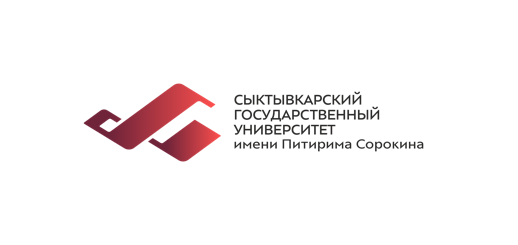 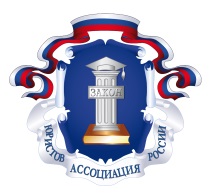 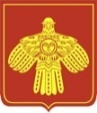 ГОСУДАРСТВЕННЫЙ СОВЕТРЕСПУБЛИКИ КОМИНаименование расходовКВР/ код КОСГУСумма расходов, руб. Источник финансирования Центр расходов (наименование подразделения)Центр расходов (наименование подразделения)Расходы по организации проездаиногородних участников244/222/226150000,0в/бЮридическийинститутЮридическийинститутРасходы по организациипроживания иногороднихучастников244/22650000в/бЮридическийинститутЮридическийинститутПодготовка и издание программы Конференции в печатном виде в количестве 30 шт. (цветная обложка)244/3462000в/бИздательский центрИздательский центрПриобретение раздаточногоматериала (сувенирнойпродукции)244/22610000в/бУСОУСОРасходы на организациюэкскурсии244/22625000в/бУНИДУНИДРасходы на организациюпитьевого режима244/3461000,0в/бУНИДУНИДИтого по смете:Итого по смете:238000Смету составил:Директор Юридического института                                                                    В.Д. ПотаповСмету составил:Директор Юридического института                                                                    В.Д. ПотаповСмету составил:Директор Юридического института                                                                    В.Д. ПотаповСмету составил:Директор Юридического института                                                                    В.Д. ПотаповСмету составил:Директор Юридического института                                                                    В.Д. ПотаповСмету составил:Директор Юридического института                                                                    В.Д. Потапов